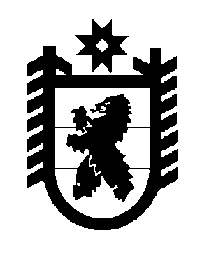 Российская Федерация Республика Карелия    ПРАВИТЕЛЬСТВО РЕСПУБЛИКИ КАРЕЛИЯРАСПОРЯЖЕНИЕот  15 ноября 2017 года № 645р-Пг. Петрозаводск В соответствии с частью 11 статьи 154 Федерального закона 
от 22 августа 2004 года № 122-ФЗ «О внесении изменений в законодательные акты Российской Федерации и признании утратившими силу некоторых законодательных актов Российской Федерации в связи с принятием федеральных законов «О внесении изменений и дополнений в Федеральный закон «Об общих принципах организации законодательных (представительных) и исполнительных органов государственной власти субъектов Российской Федерации» и «Об общих принципах организации местного самоуправления в Российской Федерации», на основании распоряжения Межрегионального территориального управления Федерального агентства по управлению государственным имуществом в Мурманской области и Республике Карелия от 28 сентября 2017 года № К7 «О безвозмездной передаче имущества, находящегося в федеральной собственности и закрепленного на праве оперативного управления и постоянного (бессрочного) пользования за федеральным казенным учреждением «Управление автомобильной магистрали Санкт-Петербург – Мурманск Федерального дорожного агентства», в государственную собственность Республики Карелия»:1. Принять в государственную собственность Республики Карелия имущество, находящееся в федеральной собственности, согласно приложению к настоящему распоряжению.2. Государственному комитету Республики Карелия по управлению государственным имуществом и организации закупок подписать акт приема-передачи имущества, указанного в пункте 1 настоящего распоряжения.
           Глава Республики Карелия                                                              А.О. ПарфенчиковПриложение к распоряжению
Правительства Республики Карелия
от  15 ноября 2017 года № 645р-ППереченьимущества, принимаемого из федеральной собственности в государственную собственность Республики Карелия__________№п/пНаименование имуществаАдрес местонахождения имуществаИндивидуализирующие характеристики имущества12341.Автомобильная дорога А-121 «Сортавала»  Санкт-Петербург –Сортавала – автомобильная дорога Р-21 «Кола», км 179+115 – км 189+688 Республика Карелия, Лахденпохский районкадастровый номер 10:21:0000000:5268,РНФИ П12100004625, протяженность 10 524 м 2.Земельный участокРеспублика Карелия, Лахденпохский район. Земельный участок расположен в кадастровых кварталах 10:12:022202, 10:12:022203,10:12:022204, 10:12:051301, 10:12:031002, 10:12:051302, 10:12:051303, 10:12:041002, 10:12:041003кадастровый номер 10:12:0051302:2415,РНФИ П11100005158, площадь 59 146 кв. м 3.Земельный участокРеспублика Карелия, Лахденпохский район. Земельный участок расположен в кадастровых кварталах 10:12:022202, 10:12:022203, 10:12:022204, 10:12:051301, 10:12:031002, 10:12:051302, 10:12:051303, 10:12:041002, 10:12:041003кадастровый номер 10:12:0051302:2416,РНФИ П11100005154, площадь 1035 кв. м 12344.Земельный участокРеспублика Карелия, Лахденпохский район. Земельный участок расположен в кадастровых кварталах 10:12:022202, 10:12:022203, 10:12:022204, 10:12:051301, 10:12:031002, 10:12:051302, 10:12:051303, 10:12:041002, 10:12:041003кадастровый номер 10:12:0051302:2417,РНФИ П11100005161, площадь 19 835 кв. м 5.Земельный участокРеспублика Карелия, Лахденпохский район. Земельный участок расположен в кадастровых кварталах 10:12:022202, 10:12:022203, 10:12:022204, 10:12:051301, 10:12:031002, 10:12:051302, 10:12:051303, 10:12:041002, 10:12:041003кадастровый номер 10:12:0051301:2423, РНФИ П11100005168, площадь 378 кв. м 6.Земельный участокРеспублика Карелия, Лахденпохский район, пос. Отсанлахти. Земельный участок расположен в западной части кадастрового квартала К№ 10:12:05 11 01кадастровый номер 10:12:0051101:2,РНФИ П11100002317, площадь 4089 кв. м 7.Земельный участокРеспублика Карелия, Лахденпохский район. Земельный участок расположен в кадастровых кварталах 10:12:022202, 10:12:022203, 10:12:022204, 10:12:051301, 10:12:031002, 10:12:051302, 10:12:051303, 10:12:041002, 10:12:041003кадастровый номер 10:12:0031002:663,РНФИ П11100005157,площадь 51 371 кв. м 12348.Земельный участок Республика Карелия, Лахденпохский район. Земельный участок расположен в кадастровых кварталах 10:12:022202, 10:12:022203, 10:12:022204, 10:12:051301, 10:12:031002, 10:12:051302, 10:12:051303, 10:12:041002, 10:12:041003кадастровый номер 10:12:0051302:2418,РНФИ П11100005167,площадь 26 585 кв. м 9.Земельный участокРеспублика Карелия, Лахденпохский район, пос. Ласанен. Земельный участок расположен в южной части кадастрового квартала К№ 10:12:051001кадастровый номер 10:12:0051001:102,РНФИ П11100005162,площадь 1453 кв. м 10.Земельный участок Республика Карелия, Лахденпохский район, пос. Куркиёки. Земельный участок расположен в кадастровых кварталах К№ 10:12:05 01 06; К№ 10:12:05 01 07; К№ 10:12:05 01 08; К№ 10:12:05 01 09; К№ 10:12:05 01 10кадастровый номер 10:12:0050100:1,РНФИ П11100002316,площадь 66 557 кв. м 